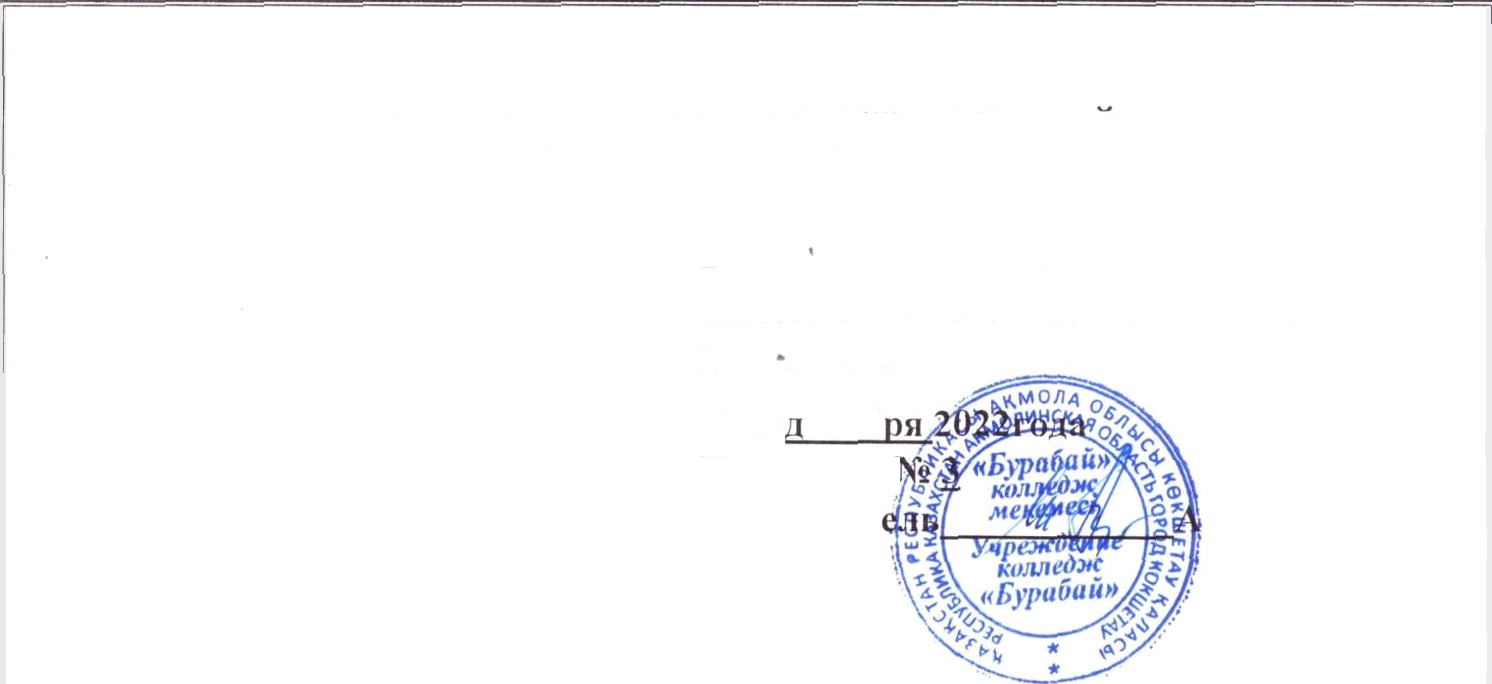 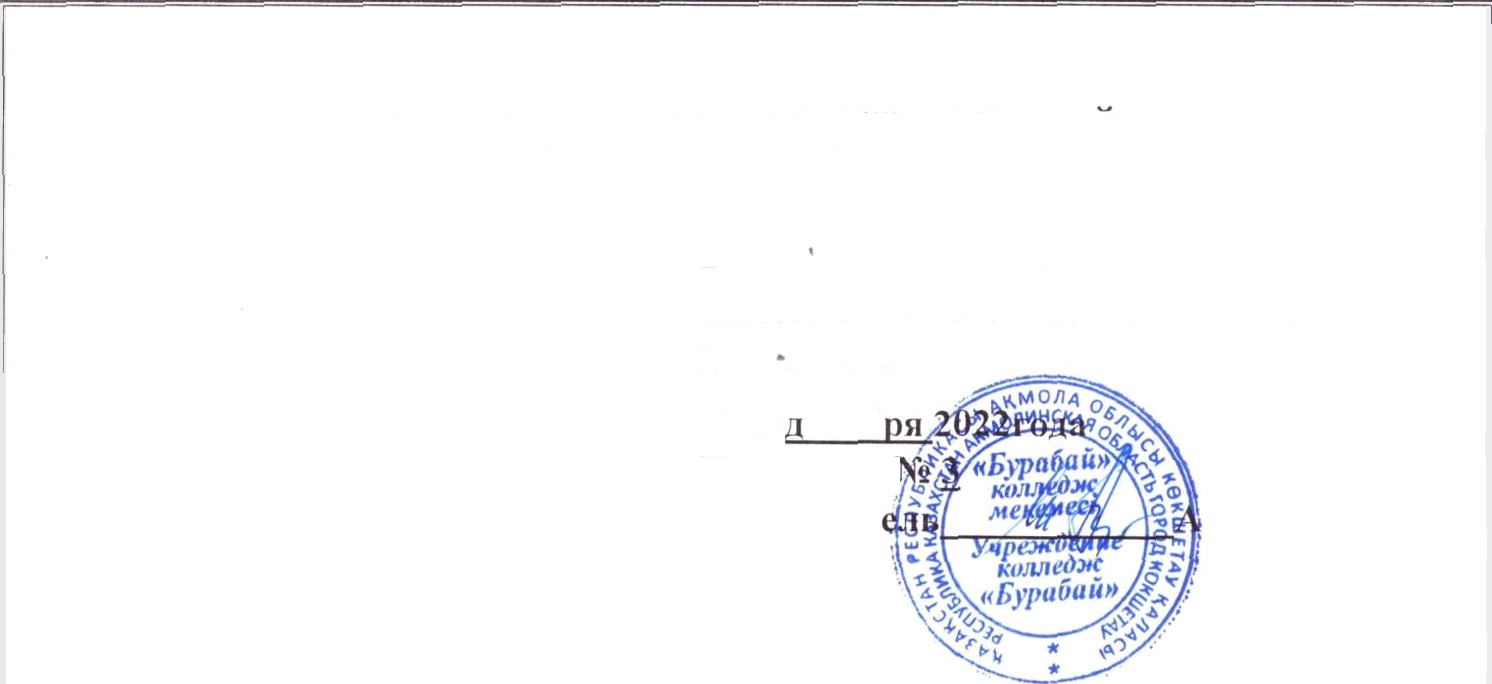 УЧРЕЖДЕНИЕ КОЛЛЕДЖ «БУРАБАИ»Рассмотрено и одобрено решением педагогического совета колледжа от«20» екабПротокол .Председат	убакирова Ж.С.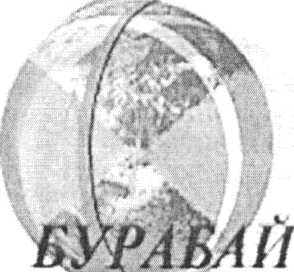 КОЛЛЕДЖІОТЧЕТ ПО САМООЦЕНКЕ КОЛЛЕДЖА В PAMKAX ПРОЦЕДУРЫ	‘ ГОСУДАРСТВЕННОЙ АТТЕСТАЦИИДата предоставления в ГУ «Департамент по обеспечению качества в сфере образования Акмолинской области Комитета по обеспечению качества в сфере образованияМинистерства просвещения Республики Казахстан» по г. Кокшетау«05» января 2023 годаКокшетау 2023 ГОДОбщие сведения о колледжеОбозначения и сокращенияУчреждение колледж «Бурабай» основан в 2002 году свидетельство о государственной регистрации юридического лица БИН 030740000604 от 22 июля 2002 г. (прилагается)Колледж находится по адресу: город Кокшетау, ул. Шалкар 9А, 9Б; тел: 8 (7162) 50-93-25; факс: 8 (7162) 50-93-25,e-mail: burabai@bk.ru.Форма собственности – частная.Директор колледжа: Аубакирова Жемис Сакеновна. Почетный работник образования РК, магистр экономики.Образовательную деятельность колледж осуществляет в соответствии с лицензией от 26.12.2019 года № KZ14LAA00017603, выданной Департаментом по контролю в сфере образования Акмолинской области Комитета по контролю в сфере образования и науки Министерства образования и науки Республики Казахстан. (лицензия с приложением прилагаются)В соответствии с приложением (011, 012, 013) к лицензии колледж реализует образовательные программы технического и профессионального образования по 6 специальностям.№ п/п Шифр Наименования специальностей и квалификаций:0714900	Радиотехника, электроника и телекоммуникации 4S07140902		Техник телекоммуникационных систем связи07130700	Техническое	обслуживание,	ремонт	и	эксплуатация электромеханического оборудования (по видам и отраслям)4S07130704Техник-электромеханик07140700	Автоматика,	телемеханика	и	управление	движением	на железнодорожном транспорте4S07140703 Техник-электромеханик10410200	Организация	перевозок	и	управление	движением	на железнодорожном транспорте4S10410205 Техник организатор перевозок10320200	Защита в чрезвычайных ситуациях (по профилю) 4S10320205 Техник07320800	Строительство железных дорог, путь и путевое хозяйство 4S07320083 Техник-путеец-строитель.В 2022-2023 учебном году колледж ведет подготовку по 4 специальностям, в виду отсутствия набора обучающихся не ведется подготовка по специальностям: 10320200 «Защита в чрезвычайных ситуациях (по профилю)», 07130700 «Техническое обслуживание, ремонт и эксплуатация электромеханического оборудования (по видам и отраслям)».В колледже имеется медицинский пункт (Лицензия № 19024519, от 25.12.2019 года на первичную медико-санитарную, доврачебную помощь, выданная Управлением здравоохранения Акмолинской области, Акимат Акмолинской  области),  который  оснащен  необходимым  оборудованием(лицензия прилагается). Заключен договор с клиникой «Панацея» по организации медицинского обслуживания студентов и сотрудников (договор прилагается).Колледж «Бурабай» обеспечивает качество по предоставлению образовательных услуг, внедряя новые технологии обучения- дуальную форму обучения.Выпускники колледжа «Бурабай» свободно конкурируют на рынке занятости и успешно работают на предприятиях города, области и за пределами региона. Основным социальным партнером Учреждения колледж «Бурабай» является филиал ТОО «КТЖ Грузовые перевозки» - «Акмолинское отделение ГП».В состав «Акмолинского отделения ГП» входят 67 раздельных пунктов: одна пассажирская станция – Астана «Нұрлы жол»;одна сортировочная станция – Астана;2 грузовые станции – Кокшетау-1, Макинск;8 участковых станций – Сороковая, Атбасар, Курорт-Боровое, Новоишимское, Тайынша, Джалтыр, Ак-куль, Пресногорьковская; 43 промежуточных, 7 разъездов, 5 обгонных пунктов.В соответствии с Государственной программой развития образования РК на 2020-2025 гг. (утвержденная постановлением Правительства Республики Казахстан от 27.21.2019 № 988) колледж осуществляет свою деятельность по Стратегическому плану развития на 2020-2025 гг. (Протокол Пед.Совета от 28.08.2020г.)В 2018 г. колледж «Бурабай» прошел институциональную и специализированную аккредитацию и подтвердил право на занятие образовательной деятельностью согласно свидетельству об аккредитации сроком от 02 мая 2018 года по 28 апреля 2023 года.В колледже ежегодно разрабатывается и утверждается план учебно- воспитательной работы, позволяющий создать единое образовательное пространство и координировать деятельность всех участников образовательного процесса.Учет документов ведется в колледже по 15 структурным подразделениям (отделам): руководство, заместитель директора по учебной работе, заместитель директора по учебно-производственной работе, заместитель директора по учебно-методической работе, заместитель директора по учебно-воспитательной работе, приемная комиссия, очное отделение, отдел кадров, ПЦК административно-хозяйственный отдел, архив, бухгалтерия, библиотека, медицинская часть, педагог – психолог, комитет по делам молодежи.Деятельность колледжа регламентируется нормативно-правовыми актами в сфере технического и профессионального образования, направлена на реализацию стратегических целей и определяется задачами эффективного управления, способствует достижению миссии, целей и задач.Видение и миссия колледжа: Учреждение колледж «Бурабай» способствует формированию профессионально компетентной, гармонично развитой личности, способной осмысливать, ставить и решать проблемы общества с учетом социальных, этических, культурных аспектов, быть нравственно ответственным, легко адаптирующимся в коллективе, готовым трудиться в условиях конкуренцииМиссия колледжа «Бурабай»: «Подготовка профессионально и социально успешной личности, способной решать стратегические задачи развития Казахстана, внедрение и реализация новых форм и методов обучения, постоянное совершенствование образовательного уровня педагога».Миссия колледжа выступает в качестве общей цели и назначения деятельности колледжа, выражает главный смысл его существования, определяет роль колледжа в системе общественных отношений, формулирует принципы взаимодействия колледжа с окружающей средой и дает представление о его ценностных ориентациях.Стратегическая цель: создание условий для получения качественного образования, успешной социализации молодежи и удовлетворения потребностей экономики в кадрах высокой квалификации.Методическая тема колледжа: «Повышение качества образовательной деятельности колледжа через реализацию практико-ориентированного подхода».Задачи:Проводить	целенаправленную	работу	по	достижению	показателей, определенных Национальным проектом «Качественное образование«Образованная нация» в сфере технического и профессионального образования. Национальный проект, утвержденный постановлением Правительства РК от 12 октября 2021 года №726.Оказывать государственные услуги в соответствии с Законом Республики Казахстан «О государственных услугах, стандартами и регламентами.Продолжить работу по укреплению, развитию и совершенствованию материально-технической базы колледжа.Продолжить работу по совершенствованию автоматизации учебно- воспитательного процесса через Smart Nation College .Продолжить работу с обучающимися, родителями, кураторами, заведующими отделениями по сохранности контингента, с целью уменьшения отсева контингента по колледжу.Проводить работу по созданию цифрового пространства для подготовки высококвалифицированных специалистов, формированию и развитию ИТ- компетентности у участников учебно-воспитательного процесса.Продолжить работу по реализации плана по трудоустройству выпускников 2022 года, разработать план работы по трудоустройству выпускников 2023 года выпуска.Актуализировать работу по комплексной безопасности обучающихся и педагогов  в  целях  сохранения  их  жизни  и  здоровья  в  периодраспространения инфекционных заболеваний.Актуализировать работу при проведении внутреннего анализа коррупционных рисков с соблюдением действующего законодательства.Продолжить работу по превенции суицидов и профилактике правонарушений, проводить просветительскую работу среди родительской общественности.Продолжить работу по формированию осознанного отношения, обучающихся к профессиональному самоопределению, развитию экономического мышления и экологической культуры.Продолжить работу по формированию качественного состава педагогов с опытом работы; по сохранению преемственности передового опыта педагогов посредством наставничества; мотивировать педагогов на прохождение процедуры аттестации повышение квалификационных категорий в 2022-2023 учебном году.Активизировать работу по участию студенческого и педагогического коллективов в конкурсах, конференциях, мастер-классах, вебинарах по применению информационно-коммуникационных технологий.Учреждение колледж «Бурабай» рассматривает самооценку как один из этапов совершенствования деятельности организации.Цель проведения самооценки: оценка текущего состояния основных процессов деятельности для подготовки концепции развития колледжа.На очередном заседании Педагогического совета колледжа было принято решение о проведении самооценки. Приказом директора колледжа утвержден состав комиссии по организации и проведению самооценки в рамках государственной аттестации.Колледж осуществляет свою деятельность на основании следующих правоустанавливающих и учредительных документов:Свидетельство о государственной регистрации (копия прилагается).Устав колледжа (копия прилагается).Образовательная деятельность колледжа ведется на основании Государственной лицензии № KZ14LAA00017603 от 26.12.2019 года, выданной Департаментом по контролю в сфере образования Акмолинской области Комитета по контролю в сфере образования и науки Министерства образования и науки Республики Казахстан (копия прилагается).Колледж уделяет большое внимание качеству проводимой политики формирования контингента студентов. Студенческий контингент в колледже остаётся стабильным, что подтверждает результативность профориентационной работы и положительный имидж колледжа.Специальности, по которым колледж осуществлял подготовку за оцениваемый период:07320800 Строительство железных дорог, путь и путевое хозяйство 4S07320083Техник-путеец-строитель;07140700 Автоматика,	телемеханика	и	управление	движением	на железнодорожном транспорте4S07140703	Техник-электромеханик;10410200	Организация	перевозок	и	управление	движением	на железнодорожном транспорте4S10410205 Техник организатор перевозок;07140900 Радиотехника, электроника и телекоммуникации 4S07140902 Техник телекоммуникационных систем связи.В связи с тем, что по специальностям 07130700  Техническоеобслуживание, ремонт и эксплуатация электромеханического оборудования (по видам и отраслям), 4S07130704 техник-электромеханик и 10320200 Защита в чрезвычайных ситуациях (по профилю), 4S10320205 Техник в течение 2 и более лет не осуществлялся набор и выпуск, было подано заявление в ГУ «Департамент по обеспечению качества в сфере образования Акмолинской области Комитета по обеспечению качества в сфере образования Министерства просвещения Республики Казахстан» по г. Кокшетау, об исключении этих специальностей из приложений лицензий.Учреждение колледж «Бурабай» является профильным колледжем, готовит специалистов для работы в сфере железнодорожного транспорта. Выпускники колледжа конкурентоспособны и успешны на рынке труда.Ежегодно на основе стратегического плана развития колледжа в соответствии с его миссией, политикой и целями в области качества образования разрабатывается план работы колледжа (копии планов работы колледжа 2020-2021, 2021-2022. 2022-2023гг. прилагается).В плане работы колледжа отражены основные направления, цели, задачи, целевые индикаторы и мероприятия по направлениям деятельности. Годовой план работы обсуждается на заседании Педагогического совета колледжа.Важным фактором обеспечения качества образования и гарантией устойчивого развития колледжа является постоянное улучшение материально- технической базы. В колледже созданы все условия для обучения студентов.Для достижения целей в колледже имеются необходимые кадровые и материальные ресурсы:-материально-техническая база представлена учебными помещениями, оснащенными современной учебной мебелью, компьютерной техникой, информационными стендами, спортивным инвентарем, компьютерными кабинетами (приложение №17 прилагается);-колледж обеспечивает каждого обучающегося учебной и учебно-методической литературой, учебными пособиями, художественной и справочной литературой и периодическими изданиями, необходимыми для осуществления образовательного процесса по всем дисциплинам профессиональной образовательной программы в соответствии с требованиями государственных общеобязательных стандартов (приложение №18 прилагается). Деятельность библиотеки колледжа направлена на наиболее полное удовлетворение информационных запросов читателей, обеспечение учебно-воспитательного процесса. Каждый студент имеет доступ к справочнику-путеводителю и другим необходимым учебно-методическим материалам для организации учебного процесса (в библиотеке и компьютерном кабинете, подключенной к сети Интернет).Сегодня качество предоставления образовательных услуг напрямуюзависит и от используемых колледжем инструментов в цифровизации учебного процесса. В колледже действует платформа «Smart Nation College».Благодаря созданной автоматизации учебного процесса предельно открыты и прозрачны все учебные процессы: посещаемость, успеваемость, выставление оценок на занятиях и экзаменах. Внедрены новые методы и технологии оценки достижений студентов, которые снимают коррупционные риски в системе взаимоотношений «преподаватель-студент».Повышение квалификации педагога профессионального обучения играет важную роль в его деятельности: знакомит педагога с новыми, инновационными технологиями обучения, способствует эффективности педагогического взаимодействия с различными категориями обучающихся, помогает совершенствовать, углублять знания в конкретных профессиональных вопросах.Динамику повышения квалификации и стажировок преподавателей колледжа за последние 3 года (приложение №15 прилагается).В процессе обучения в колледже предпочтение отдается развивающим методикам, учитывающим индивидуальные особенности студентов, способствующим формированию общих и профессиональных компетенций. Преподаватели планируют уроки с использованием компьютеров, мультимедийного оборудования, интернет-ресурсов. Все учебно-методические комплексы, методические пособия, разработки открытых уроков хранятся на электронных носителях. На каждое занятие преподаватели создают презентационный материал в программе Power Point.Проведение открытых занятий мобилизует преподавателя, побуждает находить и применять наиболее современные активные методы обучения, совершенствовать текстовой материал занятий, их структуру, находить доходчивые приемы доведения учебного материала до студентов, перениматьопыт коллег. Преподаватель в ходе обсуждения имеет возможность проанализировать свой урок, обсудить его с коллегами, нацелиться на совершенствование преподавательского мастерства и всестороннюю самореализацию.На занятиях для визуализации тематического материала широко используются мультимедиа-технологии, видеоролики, видеофильмы. В результате постоянного внедрения и освоения ИКТ на занятиях преподавателями колледжа не составило трудности перейти на дистанционное обучение (2020 год).В связи с переходом на дистанционное обучение Управлением Образования были организованы вебинары для преподавателей ТиПО.В целях повышения эффективности применения инновационных, информационно-коммуникационных технологий методической службой и преподавателями колледжа были проведены семинары- тренинги и мастер- классы:В колледже реализуется личностно-ориентированный подход в обучении, предполагающий, что в центре обучения находится сам обучающийся, его цели и мотивы, его личностные интересы и особенности. Внимание акцентируется на самостоятельности познавательной деятельности обучающегося; в центре познавательного процесса находится учение, а не преподавание. В этом процессе ставится и решается основная задача образования–создание необходимых условий для получения качественного образования, направленного на формирование, развитие и профессиональное становление личности на основе национальных и общечеловеческих ценностей, достижений науки и практики (Ст.11 Закон Об образовании РК №319-III от 27.07.2007года).Наиболее эффективно процесс развития дивергентного мышления обучающихся осуществляется в рамках предметных олимпиад и конкурсов. Лежащая в основе данного вида интеллектуальных соревнований интенсивная практика поиска и конструирования оригинальных решений для различного рода учебно-познавательных задач является благоприятствующей средой для развития обучающихся.В современном коммуникационном пространстве одним из факторов, способствующих развитию у молодых людей творческих способностей, умению быстро реагировать на возникшие профессиональные проблемы, различные ситуации, умению импровизировать и быть гибким в рабочих ситуациях, являются профессиональные и интеллектуальные конкурсы. Студенты колледжа ежегодно участвуют и являются призерами соревновательных мероприятий различного уровней.В колледже созданы хорошие условия для стимулирования студентов и самореализации личности студентов в различных сферах деятельности– творческой, общественной, проектной и исследовательской. Для выявления и поддержки одаренных студентов колледжа, а также для дальнейшего развития их творческих способностей проводятся плановые мероприятия: научно- исследовательские конференции, предметные олимпиады, предметные недели ПЦК, профессиональные вечера и деловые игры.Преподаватели колледжа оказывают посильную помощь студентам в развитии их творческого таланта, одаренности, ведут большую работу, которая способствует раскрытию потенциала одаренных студентов.Студенты колледжа разрабатывают собственные проекты, проводят исследовательскую и опытно-экспериментальную работу, создают аналоги лабораторного оборудования, действующих моделей, макетов, тренажеров для кабинетов и лабораторий технических специальностей.Исследовательская работа выполняются студентами во вне учебного времени. Основной задачей научно-исследовательских работ является обучение студентов навыкам самостоятельной теоретической и экспериментальной работы, ознакомление с реальными условиями труда в лаборатории, в коллективе. К таким занятиям еще относятся курсовое и дипломное проектирование с элементами научных исследований, наличия внедрения в виде расчетов, графических схем, докладов.В колледже ежегодно проводятся олимпиады по общеобразовательными специальным дисциплинам.С целью удовлетворения запросов рынка труда в колледже большое внимание уделяется профориентационной работе, которая проводится в течение всего учебного года среди учащихся общеобразовательных школ г.Кокшетау и Акмолинской области. Для этого подготавливаются рекламные материалы о колледже: электронные презентации по специальностям (ролики), буклеты. Рекламная продукция распространяется среди представителей школ, учащихся и их родителей при посещении ими колледжа.Одним из главных способов повышения эффективности профориентационной работы является сайт колледжа.Приемная комиссия на 2021-2022г. учебный год проводила прием документов через образовательный портал Управления образования г.Кокшетау bilimkokshetau.kz. и электронного правительства Egov.kz. Итоги конкурса на государственный грант проводились в автоматическом режиме по среднему конкурсному баллу и среднему баллу аттестата путем ранжирования через образовательный портал bilimkokshetau.kz. После подведения итогов приемной комиссии с поступившими на обучение студентами и их законными представителями были заключены договоры об оказании образовательных услуг.В колледже обеспечивается взаимосвязь между теоретическим и практическим обучением. Важная роль в организации учебного процесса в колледже отведена производственному обучению студентов. Учебно- производственная работа колледжа реализуется по следующим направлениям:Расширение социального партнерства;Организация производственных и профессиональных практик;Организация дуального обучения;Методическое руководство организацией производственной практики;Организация стажировок преподавателей колледжа на предприятиях;Содействие трудоустройству выпускников колледжа.Тесные связи колледжа с производством позволяют быстро адаптировать программы производственных практик в ответ на требования рынка труда. Поэтому колледжем систематически проводятся встречи на базе предприятий работодателей	филиала		ТОО	«КТЖ-	Грузовые	перевозки		-	Акмолинское отделение ГП». В ходе встреч обсуждаются тематические планы практики проводятся	консультации	для	руководителей	 практик		по		организации преддипломной		практики,		сбору	данных		и			контролю	за обучающимися в период прохождения технологических и преддипломных практик, а также обсуждались пути решения трудностей, которые возникали у работодателей в плане проведения производственных практик на предприятияхУчебно-методическая работа колледжа осуществляется по следующим основным направлениям: проведение организационных мероприятий для педагогов и обучающихся; консультационно-методическое сопровождение педагогов; повышение квалификации педагогов; трансляция педагогического опыта. По каждому направлению работы планируются и проводятся мероприятия.На сегодняшний день умение анализировать и систематизировать информацию – залог успешного трудоустройства выпускника. Данные аспекты работы с информацией требуют владения интеллектуальными умениями критического мышления, которые формируются у обучающихся через применение в процессе обучения современных педагогических технологий, методики приемов обучения:Обучение в сотрудничестве;дискуссии;мозговой штурм;ролевая, деловая игра проблемной направленности;ситуационный анализ(case-study);метод проектов;исследовательские методы;ИКТ.С целью повышения педагогического мастерства, развития познавательного интереса обучающихся, согласно плану учебно-методической работы, ежегодно проводятся декады предметно-цикловых комиссий, работает Школа молодого педагога, проводятся семинары, конференции, конкурсы.Коллектив колледжа– это высококвалифицированные кадры, занимающиеся подготовкой конкурентоспособных специалистов с навыками, востребованными на рынке труда. В колледже построена система стимулирования, которая выражена следующими критериями: доступность, постепенность, ощутимость, своевременность, равновесие. Ежегодно в колледже проводится конкурс «Лучший педагог колледжа» проводится рейтинговая оценка педагогической деятельности преподавателей.Одним из направлений научно-методической работы является организация мероприятий по обобщению и трансляции педагогического опыта на мероприятиях различного уровня.В колледже согласно годовым планам работы осуществляется активная интеграция образовательных программ и производства, что наглядно видно в следующих видах взаимосвязей:Разработка паспортов по специальностям совместно с работодателями;Обоснование выбора профессиональных компетенций и результатов обучения совместно с работодателями;Совместная разработка технологий обучения с интеграцией учебных занятий и производства;ориентация обучения на приобретение профессиональных компетенций, необходимых при трудоустройстве на работе.Важная часть интеграции с производством – это ежегодная стажировка преподавателей специальных дисциплин в организациях филиала ТОО «КТЖ- Грузовые перевозки - Акмолинское отделение ГП» обучением на протяжении всей профессиональной деятельности.Стажировка как одна из форм повышения квалификации педагогических работников колледжа проводилась с целью формирования и закрепления на практике профессиональных знаний, умений, навыков и их последующего использования в образовательной деятельности. Сведения о прохождении стажировки педагогов на базе предприятий (приложение №15 прилагается).В колледже реализуются рабочие учебные программы технического и профессионального образования, разработанные на основе Типовых учебных планов и Типовых учебных программ по специальностям технического и профессионального, после среднего образования, утвержденных приказом Министра образования и науки Республики Казахстан от 31 октября 2017 года№553.Реализуются разработанные рабочие учебные программы технического и профессионального образования на основе Типовых учебных планов и Типовых	учебных		программ	по	специальностям	технического	и профессионального	образования,		утвержденных	приказом	Министраобразования и науки Республики Казахстан от 15 июня 2015 года № 384 (зарегистрирован в Реестре государственной регистрации и нормативных правовых актов под №11690).Реализация образовательных программ в колледже производится в соответствии с нормативно-правовой базой, дающей право реализовывать образовательные программы и разрабатывать рабочие учебные планы по определенному профилю, специальности и квалификации на основе типовых учебных планов, моделей учебного плана технического и профессионального образования для уровней специалиста среднего звена.В настоящее время колледж предоставляет образовательные услуги по 4 специальностям и 4 квалификациям.Рабочий учебный план разрабатывается на весь период обучения и утверждается директором колледжа и согласовывается с работодателями на основе требований ГОСО (рабочий учебный план по специальностям прилагается).Сроки обучения по специальностям соответствуют приказу МОН РК №65«Об утверждении перечня профессий и специальностей по срокам обучения и уровня образования для технического и профессионально, после среднего образования» от 22.01.2016 года и ГОСО.Рабочие учебные планы по ОП разработаны с учётом приёма обучающихся, соответствуют языкам обучения (казахскому и русскому). Колледж осуществляет приём обучающихся на базе основного среднего образования на дневную форму обучения. Колледж предоставляет равные возможности в получении образовательных услуг, как обучающимся на бюджетной основе, так и обучающимся на коммерческой основе, вне зависимости от языка обучения.С учётом изменений на рынке труда, ежегодно разрабатываются и утверждаются рабочие учебные планы с внесением изменении по запросам, требованиям и рекомендациям работодателей и Палаты Предпринимателей города Кокшетау. Социальные партнеры колледжа содействуют в организации деятельности колледжа и способствуют формированию заказа на определённые профессиональные умения, навыки и качества личности, формируют свои потребности в специалистах, принимают участие в мероприятиях колледжа, в процедурах защиты дипломных проектов и итоговой аттестации обучающихся на получение квалификации, в работе Индустриального Совета.В колледже проводится реализация образовательных программ по линейной и дуальной формам обучения среди обучающихся1-4 курсов.Рабочие учебные планы состоят из дисциплин и видов учебной работы студентов, объединённых в циклы:В колледже с 2016-2017 учебного года была внедрена подготовка специалистов по дуальной форме обучения согласно Правилам организации дуального обучения (Приказ МОН РК № 50 от 21.01.2016г. и Приказа МОН РК от 18 мая2021 года № 222 «О внесении изменений в Приказ МОН РК от 21 января 2016 года №50 «Об утверждении Правил организации дуального обучения» и определяют порядок организации дуального обучения). Были разработаны РУПы последующим специальностям дуального обучения:Планирование и организация учебно-воспитательного процесса в колледже осуществляется на основе графика учебного процесса, утвержденного директором колледжа на учебный год. График учебного процесса составляется по учебным годам и семестрам обучения с указанием периодов теоретических и практических занятий. Согласно графика в колледже своевременно проводится промежуточная и итоговая аттестация обучающихся (копия графика учебного процесса прилагается).Перечень дисциплин, указанных в ОП, доводится до обучающихся посредством расписания на каждый семестр. Расписание занятий обеспечивает оптимальный вариант организации учебной работы обучающихся (расписание занятий прилагается).В расписании содержится полная информация об учебных занятиях (дата, время, место и вид занятий) по каждой дисциплине для всех учебных групп.Для учебных занятий всех видов учебной работы академический час составляет 45 минут. Продолжительность одного парного занятия составляет 2 академических часа или 90минут. Учебными днями считаются все дни, кроме субботы и воскресенья и установленных правительством Республики Казахстан праздничных дней.Теоретические и практические занятия обучающихся распределяются равномерно в течение семестра. Максимальный объем обязательной учебной нагрузки на обучающихся в неделю (в академических часах) определяется в соответствии с Государственным общеобязательным стандартом технического и профессионального образования. Проведение теоретических и практических занятий планируется в дневное время в соответствии с регламентом работы колледжа.График учебно-воспитательного процесса и расписание теоретических и практических занятий размещены на информационных стендах и на сайте колледжа, и на платформе Smart Nation College.В колледже учебный процесс реализуется по модели учебного плана технического и профессионального образования для уровней специалиста среднего звена по специальностям в соответствии с приложением 1 к ГОСО технического и профессионального образования.При разработке рабочих учебных планов по ОП обеспечивается непрерывность их содержания, учитывается логика академической взаимосвязи дисциплин, их последовательность и преемственность. Последовательность изучения и интеграция учебной дисциплины, распределение учебного времени по каждому из них по курсам и семестрам производится с учётом междисциплинарных связей.Перечень и объем общеобразовательных дисциплин определяется на основе профессиональной ориентации содержания образования с учётом профильного обучения (естественно-математическое направление).К  обязательным  общеобразовательным  дисциплинам  относятся:«Казахский язык» и «Казахская литература», «Русский язык и литература» (для групп с казахским языком обучения), «Русский язык» и «Русская литература»,«Казахский язык и литература» (для групп с русским языком обучения),«Иностранный язык», «Математика», «Информатика», «История Казахстана»,«Самопознание»,	«Физическая	культура»,	«Начальная	военная	и технологическая подготовка». В рабочих учебных планах составленных на2021-2025г.   период  обучения   определены  дисциплины  по  выбору  это«Физика» и «Химия» и две дисциплины стандартного уровня «География» и«Всемирная история». Занятия по «Физической культуре» являются обязательными и проводятся по 4часа в неделю в период теоретического обучения.Приказ МОН РК №604 от 28.09.2020г. с изменениями и дополнениями от 23.07.2021г. «Об утверждении государственных общеобязательных стандартов образования всех уровней образования».Профессиональные компетенции разрабатываются по каждой квалификации на основе профессиональных стандартов и функционального анализа рынка труда, с учётом требований работодателей и социального запроса общества. В рамках реализации академической самостоятельности, обозначенной в последних изменениях ГОСО ТиПО(с изменениями и дополнениями Приложение № 5 приказ и.о. МОН РК № 362 от 23.07.2021г. к приказу МОН РК от 31 октября 2018 года № 604), образовательные программы разрабатываются самостоятельно с участием работодателей на основе настоящих требований ГОСО.В колледже учебные занятия проводятся в виде уроков, практических занятий, лабораторных, контрольных и самостоятельных работ. При проведении	общеобразовательных	дисциплин	в	колледже осуществляетсяделениегруппынаподгруппыпринаполнениигруппыв24и более обучающихся.В колледже согласно ГОСО ежегодно планируются и реализуются факультативные занятия и консультации в рамках рабочего учебного плана для оказания помощи и развития индивидуальных способностей обучающихся.Согласно РУПа ОП на проведение факультативных занятий выделено не более 4-х часов в неделю и на консультации не более 100 часов на учебный год.Учебно-производственная работа в колледже «Бурабай» является одним из важнейших этапов профессиональной подготовки будущего специалиста, способствует формированию профессиональных умений и навыков, составляющих основу профессионального мастерства.При организации и проведении профессиональной практики и производственного   обучения   обучающихся   колледж   руководствуется«Правилами  организации  и  проведения  профессиональной  практики,разработанными в соответствии с Приказом Министра образования и науки Республики Казахстан от 29 сентября 2018г. №521 «Об утверждении Правил организации и проведения профессиональной практики и правил определения предприятий (организаций) в качестве баз практики для организаций технического и профессионального, после среднего образования» (зарегистрированными  в  Министерстве  юстиции  республики  Казахстан 30 октября 2018г. №17637).Цель учебно-производственной работы–закрепить и систематизировать знания обучающихся, полученные ими в процессе теоретического обучения, привить необходимые практические умения и навыки по специальностям, сформировать профессиональные качества в соответствии с квалификационной характеристикой, а также приобщить их к деятельности в трудовом коллективе. Профессиональная	практика	направлена	на	закрепление	знаний, полученных в процессе обучения, приобретение практических навыков иосвоение передового опыта.Основными	направлениями	производственного	обучения	колледжа являются:проведение учебных практик;проведение учебно-производственных практик;проведение профессиональных практик;организация прохождения студентами всех видов практик;оценка компетенций студентов;присвоение квалификации.Колледж осуществляет профессиональную подготовку обучающихся по специальностям колледжа согласно графика учебного процесса. Виды, сроки и содержание профессиональной практики определяются рабочими учебными планами (рабочие учебные планы прилагаются).В соответствие с планом учебно-производственной работы на текущий учебный год, графиком учебного процесса и педагогической нагрузкой преподавателей специальных дисциплин по всем учебным, учебно- производственным и профессиональным практикам составляются рабочие учебные программы.Продолжительность времени, отведенного на практическое обучение, соответствует установленным требованиям ГОСО, по учебным практикам составляются расписания проведения практики с учетом педагогической нагрузки педагогов.По каждому виду профессиональной практики назначаются руководители от колледжа и привлекаются ответственные лица от предприятий. Функции, обязанности и ответственность руководителей практик определяются согласно«Методическим рекомендациям руководителям практик по проведению учебных, учебно-производственных, профессиональных видов практик колледжа «Бурабай».Колледжем ежегодно проводится работа по расширению базы предприятий колледжа с предприятиями города как потенциальных социальных партнеров. Договоры заключены на весь срок обучения по указанной специальности как на проведение профессиональной практики, так и по дуальной системе обучения (договора прилагаются).Договор о проведении профессиональной практики с предприятием составлен на основе типовой формы договора на проведение профессиональной практики обучающихся в соответствии с приложением 4 к приказу Министра Образования и науки Республики Казахстан от 02 ноября 2018 года №611 «О внесении изменений и дополнений в приказ Министра образования и науки Республики Казахстан от 28 января 2016г. №93 «Об утверждении форм типового договора оказания образовательных услуг и типового договора напроведение	профессиональной	практики».	В	договоре	определяются обязанности		и	ответственность		колледжа,		предприятия		(учреждения, организации), являющегося базой профессиональной практики и обучающихся.До выхода на практику студент-практикант проходит вводный инструктаж по охране труда. Вводный инструктаж проводит руководитель практики от колледжа, после проведения вводного инструктажа производится запись в журнале по технике безопасности, где каждый студент расписывается в том, что усвоил правила техники безопасности. Организация, являющаяся базой профессиональной практики, предоставляет места для прохождения обучающимися профессиональной практики в соответствии с ее программой и обеспечивает обучающимся безопасные условия труда на рабочем месте и несет ответственность за обучающимися в период прохождения профессиональной практики в соответствии с Трудовым кодексом Республики Казахстан от 23 ноября 2015 года.На прохождение профессиональной практики каждому обучающемуся- практиканту колледжа выдается направление на практику, дневник практики, в котором отражают рабочий план-график профессиональной практики, ежедневный отчет о прохождении профессиональной практики, характеристика работы студента, с указанием степени его теоретической подготовки, качества заполненной работы, трудовой дисциплины и недостатков, если они имели место.По окончании практики, обучающиеся сдают отчет по ее итогам, составленный по нормам и стандартам колледжа согласно «Методическим рекомендациям по выполнению и защите отчетов по учебно-производственной практике.С целью установления фактического уровня полученных теоретических знаний и практических навыков, обучающихся по учебным, учебно- производственным и профессиональным практикам в течение учебного года руководители практик заполняют журналы учета производственного обучения и ведомости по видам практик.Сложившийся в нашей стране рынок труда диктует необходимость пересмотра традиционных подходов в системе профессионального образования. К новым формам обучения следует отнести сегодня дуальное обучение.При организации и проведении производственного обучения по дуальной системе образования колледж руководствуется Правилами организации дуального обучения в колледже, разработанными на основании Приказа Министра образования и науки Республики Казахстан от 21 января 2016 года№ 50 «Об утверждении Правил организации дуального обучения» и Приказа Министра образования и науки Республики Казахстан от 18 мая 2021года №222 (зарегистрирован в Министерстве юстиции Республики Казахстан 19 мая 2021года № 22774) «О внесении изменений в Приказ Министра образования и науки Республики Казахстан от 21 января 2016 года № 50 «Об утверждении Правил организации дуального обучения» и определяют порядок организации дуального обучения.Колледж «Бурабай» участвует в дуальной системе обучения с 2016 учебного года. На сегодняшний день количество студентов, обучающихся в колледже по дуальной системе по 3 специальностям составляет 66 человек.Согласно Приказа Министра образования и науки Республики Казахстан от 18 мая 2021 года № 222. Зарегистрирован в Министерстве юстиции Республики Казахстан 19мая 2021года №22774 «О внесении изменений в приказ Министра образования и науки Республики Казахстан от 21 января 2016 года № 50 «Об утверждении Правил организации дуального обучения» пункт 13 изложен в следующей редакции: «За время прохождения производственного обучения и профессиональной практики обучаемый выполняет определенные функциональные обязанности, которые засчитываются в трудовой стаж обучаемого, и за это время, в соответствии со статьей 119 Трудового кодекса Республики Казахстан от 23 ноября 2015 года, может производиться компенсационная выплата.Документом, подтверждающим трудовую деятельность обучаемого, является договор о дуальном обучении» (договора прилагаются). Поэтому с каждым студентом, участником дуального обучения для прохождения практики по дуальной системе на предприятии индивидуально заключается 3-х сторонний Договор о дуальном обучении для организаций технического и профессионального, послесреднего образования, составленный на основе типовой формы договора в соответствии с Приложением №2 к Приказу Министра образования и науки Республики Казахстан от 27 августа 2021 года№432 (зарегистрирован в Министерстве юстиции Республики Казахстан 31 августа 2021 года №24172) «О внесении изменений в приказ Министраобразования и науки Республики Казахстан от 28 января 2016 года № 93 «Об утверждении форм типового договора оказания образовательных услуг для дошкольных организаций, организаций среднего, технического и профессионального, послесреднего образования, типового договора на проведение профессиональной практики и типового договора о дуальном обучении для организаций технического и профессионального, послесреднего образования» и перед каждым производственным обучением обучающемуся колледжа выдается направление согласно Приложения к договору о дуальном обучении и дневник практики.Политика колледжа в условиях развития производственного обучения доказала необходимость создания Индустриального совета (далее ИС) - консультативно-совещательного органа, в состав которого входят представители социальных партнеров, представители колледжа, студенты и выпускники. Основной целью деятельности ИС является предоставление консультаций и рекомендаций по актуальности, качеству и стратегической необходимости образовательных программ, реализуемых в колледже согласно«Положения об организации деятельности Индустриального совета в колледже«Бурабай».Одним из основных критериев оценки качества образования является успешное трудоустройство выпускников. Колледж в целях содействия трудоустройству и временной занятости выпускников осуществляет деятельность по следующим направлениям:мониторинг занятости выпускников колледжа: сбор информации о профессиональной занятости выпускников.Непосредственная деятельность по трудоустройству: содействие трудоустройству выпускников и временной занятости студентов колледжа, помощь в адаптации к рынку труда;предоставление информации о спросе и предложении на рынке труда: консультирование по вопросам трудоустройства, обучение приемам и навыкам общения с работодателями;профориентационная деятельность: организация участия обучающихся в экскурсиях, проводимых предприятиями, ярмарках вакансий и т.п.При реализации ОП их соответствие требованиям рынка подтверждается достаточно высоким процентом трудоустройства выпускников, также положительными отзывами работодателей, которые отмечают у выпускников наличие сформированных базовых компетенций, владение навыками профессиональной и межличностной коммуникации, личностных и профессиональных компетенций.Мониторинг трудоустройства и карьерного роста отслеживается для поддержания обратной связи выпускников с колледжем и подготовки отчетности для курирующих органов. Выпускников, достигших высоких результатов в профессиональной сфере, колледж привлекает к партнерству в части разработки образовательных программ, руководству практикой, рецензированию дипломных работ и содействию в трудоустройстве новых выпускников.Результаты мониторинга проведенного по трудоустройству выпускников 2021, 2022 гг. согласно результатов мониторинга трудоустройства отделакадров социальных партнеров и ГЦВП (копии прилагаются) показали высокие процент трудоустройства.Колледж «Бурабай» стремится дать молодому поколению не только профессиональные компетенции, но и возможность свободно ориентироваться в мире современных социальных ценностей.Система внутреннего контроля качества обучения включает в себя текущий контроль, промежуточную и итоговую аттестацию студентов, проводимые на основании «Положения о проведении текущего контроля успеваемости, промежуточной и итоговой аттестации обучающихся», разработанных в соответствии с Типовыми правилами проведения текущего контроля успеваемости промежуточной и итоговой аттестации, обучающихся в организациях технического и профессионального, послесреднего образования» (Приказ МОН РК № 125 от 18 марта 2008 года, с изменениями и дополнениямиПриказОНРК№207от06.05.2021г.) (копии прилагаются).Текущий контроль знаний осуществляется преподавателями в ходе занятий (устные ответы, разноуровневые самостоятельные работы, тестовые задания, различные письменные задания, практические задания и др.) Проведение текущего контроля успеваемости обучающихся при дистанционном обучении осуществляется посредством:Прямого общения обучающегося и преподавателя в режиме онлайн посредством платформ ZOOM;автоматизированных тестирующих комплексов;проверки индивидуальных заданий (прикрепленных через платформу Smart Nation College).Формы проведения текущего контроля успеваемости обучающихся определяет педагог с учетом цели, содержания учебного материала.Согласно внутреннего «Положения колледжа о проведении текущего контроля успеваемости, промежуточной и итоговой аттестации обучающихся» в учебных группах1-2 курсов, оценка знаний обучающихся проводится по балльно-рейтинговой буквенной системе два раза в семестр.Результаты достижения по теме занятия складываются из полученных баллов по критериям оценивания. Рассчитывается процентное содержание баллов. Полученный итог оценивания выставляется преподавателем в журнал учета теоретического обучения.После подсчета баллов за семестр путем вычисления среднего процентного балла РО выставляется рейтинг допуска в соответствующую графу экзаменационной ведомости. Преподаватель может повысить рейтинг обучающихся, используя поощрительные баллы за активное участие в олимпиадах, в подготовке докладов и статей, и т.п., а также за оригинальный ответ, за активную работу на занятиях в течение всего семестра +10% к общему рейтингу допуска. Критерии оценки знаний и умений, обучающихся – это единый механизм оценивания, определение степени усвоения обучаемым и знаний, умений и навыков в соответствии с требованиями программ обучения и руководящими документами обучения.Оценивание уровня знаний обучающихся отражаются при сдаче текущих, промежуточных и итоговых аттестаций, а также при защите курсовых и дипломных проектов и производится по цифровой пятибалльной системе среди 3-4 курсов, т.е. по линейному обучению (прием 2019-2020 учебного года) оценка знаний обучающихся производится по цифровой пятибалльной системе: 5–«отлично», 4–«хорошо», 3–«удовлетворительно», 2–«неудовлетворительно».По балльно- рейтинговой буквенной системе: положительные оценки, по мере убывания, от «А» до «D», «неудовлетворительно»–«F».Балльно-рейтинговая буквенная система оценки учебных достижений, обучающихся с переводом в традиционную шкалу оценок согласно Приложения 2 к приказу МОНРК №125 от 18 марта 2008 года.В ОП согласно утвержденным РУПам указаны дисциплины по семестрами форма контроля:промежуточная аттестация;итоговая аттестация.Промежуточная аттестация студентов осуществляется в соответствии с рабочими учебными планами и программами, разработанными на основе государственных общеобязательных стандартов образования, в форме защиты курсовых проектов (работ), контрольных работ, зачетов и экзаменов, при этом зачеты и защита курсовых проектов (работ) проводятся до начала экзаменов.Промежуточная аттестация по общеобразовательным дисциплинам предусматривает проведение экзаменов: по казахскому языку, русскому языку и литературе для групп с казахским языком обучения; русскому языку, казахскому языку и литературе для групп с русским языком обучения; истории Казахстана, математике и физике. Экзамены по общеобразовательным дисциплинам проводятся за счет кредитов/часов, выделенных на общеобразовательные дисциплины.Промежуточная аттестация по дисциплинам предусматривает проведение экзаменов, согласно графика.Все виды занятий и основные формы контроля отражаются в учебных планах и рабочих программах. Результаты оценивания обучающихся выставляются в журналах теоретического и производственного обучения. Количество часов по дисциплинам в журналах теоретического и практического обучения соответствуют часам согласно РУПов поданной дисциплине, что является основанием для формирования педагогической нагрузки преподавателя. Прием и расстановка кадров в колледже осуществляется в соответствии со штатным расписанием и годовой педагогической нагрузкой.Среднегодовая педагогическая нагрузка преподавательского состава колледжа устанавливается исходя из общего объема учебной работы и установленного штата преподавательского состава, в пределах годовой нормы рабочего времени и утверждается директором колледжа. Согласно приказа дифференциация по нагрузке проводится исходя из занимаемых преподавателями должностей. Педагогическая нагрузка распределятся в соответствии с профилем образования и квалификацией преподавательского состава.Согласно Приложения №4 к Приказам МОН РК от 6 апреля 2020 года№130 и № 472 от 16 сентября 2021 года «Формы документов, обязательных для ведения педагогами организаций технического и профессионального, послесреднего образования» ПС заполняется ведомость учета учебного времени работы педагога за каждый месяц и сдается в учебную часть для сверки. В конце года ПС заполняется ведомость учета учебного времени педагога за год для учета выполнения учебных программ в учебных часах.Для оценки уровня подготовки обучающихся по завершению освоения профессиональной образовательной программы проводится итоговая аттестация в    виде	защиты	дипломных   проектов иликомплексного экзамена	по дисциплинам, предусмотренныхГосударственным	общеобязательным	стандартом соответствующего технического и профессионального образования.Дипломный проект выполняется под руководством руководителя дипломного проекта и должен отвечать одному из следующих требований:обобщение результатов исследований, проектных решений, проведенных учеными, аналитиками, практиками: инженерами, конструкторами, менеджерами, экономистами;содержать научно обоснованные теоретические выводы по исследуемому объекту;содержать научно-обоснованные результаты, использование которых обеспечивает решение конкретной задачи.Тематика дипломного проекта должна быть актуальной, соответствовать современному состоянию и перспективам развития науки и техники, соответствовать специальности и профилю подготовки специалистов.Тематика дипломных работ разрабатывается преподавателями колледжа, рассматривается и принимается соответствующими предметно-цикловыми комиссиями. Закрепление за обучающимися темы дипломного проекта оформляется приказом директора колледжа. Для написания дипломного проекта каждому обучающемуся назначается руководитель.Итоговая аттестация обучающихся–процедура, проводимая с целью определения степени освоения ими объёма учебных предметов, учебных дисциплин и (или) модулей, предусмотренных государственным общеобязательным стандартом соответствующего уровня образования.Для организации и проведения итоговой аттестации студентов колледжа создаются аттестационные комиссии, состав которых утверждается приказом директора. В состав комиссий приглашаются представители работодателей – не менее 65% от общего числа членов комиссии. На основании приказа Министра образования и науки Республики Казахстан от 18 марта 2008 года №125«Типовых правил проведения текущего контроля успеваемости, промежуточной и итоговой аттестации обучающихся» утверждается состав аттестационной экзаменационной комиссии по проведению итоговой аттестации обучающихся.Итоговая аттестация обучающихся проводится в сроки, предусмотренные графиком учебного процесса и рабочими учебными планами в форме, определенной ГОСО.До начала итоговой аттестации проводится инструктаж. Ознакомление обучающихся с порядком проведения итоговой аттестации проводится не менее чем за 20 рабочих дней. Допуск к итоговой аттестации обучающихся оформляется приказом директора.Заседание итоговой аттестационной комиссии оформляется соответствующим протоколом, который подписывается председателем, членами и секретарем комиссии.Результаты сдачи итоговых экзаменов и защиты дипломного проекта объявляются в день их проведения. Результаты итоговой аттестации за 2020- 2021, 2021-2022 учебный год специальностям ЖД и РС (копии прилагаются).Зачетные, экзаменационные, сводные ведомости промежуточной аттестации ведутся в соответствии с требованиями Приложения 4 к приказу МОНРК от 16 сентября 2021 года № 472.Студенты колледжа демонстрируют стабильные результаты по результатам семестровой сессий, уровень знаний соответствует требованиям ГОСО. Все результаты промежуточной аттестации за оцениваемый период (копии прилагаются).Воспитательная работа колледжа «Бурабай» проводится с целью повышения качества учебно-воспитательной системы колледжа, развития способностей обучающегося к самоопределению, самореализации, саморазвитию. Данная деятельность регламентируется локальными нормативно-правовыми документами по организации воспитательной работы колледжа (годовой план колледжа прилагается).Постоянное улучшение материально-технических и информационных ресурсов является, важным фактором обеспечения качества образования и гарантией устойчивого развития колледжа.Для	реализации	Миссии,	Видения,	Политики	в области	качества образовательных услуг, Целей и Стратегии развитияколледжа необходимо постоянное улучшение материально-технических и информационных ресурсов. Требования  к	параметрампроизводственной	среды, необходимой для достижения соответствия оказания образовательных услуг, установленным для функционирования   системы	менеджментакачества,  определяются техническими нормативными  документами,законодательными	актами, нормативами для организаций технического и профессионального образования.Учебные помещения, лабораторий, компьютерные классы, читальный зал соответствуют санитарно-эпидемиологическим нормам и требованиям.Ежегодно к началу учебного года проводится текущий ремонт и подготовка учебных корпусов. Перед наступлением отопительного сезона осуществляется подготовка системы отопления к бесперебойной работе в зимнее время.Здание колледжа оборудовано автоматической системой пожарной безопасности, внутренними внешним видеонаблюдением.Созданы условия, необходимые для полноценной творческой работыПреподавателей и сотрудников: удобные служебные помещения, ресурсы библиотеки, Интернет, компьютерная техника и др.На рабочих местах имеются средства для пожаротушения. Оснащены пожарным инвентарем лаборатории и этажи учебных корпусов.В колледже имеются 20 кабинетов из них: по ООД- 8, по специальным дисциплинам- 12, 5 лаборатории, 1 мастерская и учебный полигон (копии кабинетов по специальностям прилагается). Все учебно-лабораторные кабинеты и мастерская оснащены необходимым оборудованием и инвентарем.Ежегодно анализируются сведения по оснащению необходимой мебелью аудиторного фонда колледжа (копии накладных на мебель прилагаются).В колледже функционируют 3 компьютерных кабинета: кабинет №1-25 шт., кабинет №2-16 шт., кабинет №3-12 шт. Кабинеты оборудованы и укомплектованы новыми компьютерами (24 компьютера обновлены в 2021 году, (накладные прилагаются) c усиленными видеокартой и оперативной памятью. Компьютерная техника используется как для технического обеспечения процесса обучения по общеобразовательным и специальным дисциплинам, так и для полноценного использования информационно- коммуникационных технологий в образовательных целях. Число посадочных мест в них, соответствуют потребностям учебного процесса и образовательной деятельности обучающихся колледжа.В колледже имеется постоянный доступ к Интернет со скоростью 40Мб/сек. Также	во	всех	кабинетах	компьютеры	оснащены	необходимым	для проведения		учебных	занятий	и	практик	программным	и	системнымобеспечением. Общее количество компьютеров составляет 70 штук, из них: 53- для обучающихся (1:3), 5- для администрации, 12- для преподавателей.В колледже созданы условия для формирования общей и профессиональной культуры студентов, качественного обучения профессии, повышения мотивации студентов к профессиональной деятельности, оказанию помощи студентам в подготовке к учебно-производственным занятиям, практическим занятиям, повышения качества подготовки переподготовки специалистов. Колледж обеспечивает качественное конкурентоспособное образование, базирующееся на современных тенденциях развития.Приобретение компьютерной и мультимедийной техники осуществляется с учетом потребностей учебного процесса, которые соответствуют требованиям государственного стандарта.Согласно Приказа МОН РК от 31 октября 2018 года №604 «Об утверждении государственных общеобязательных стандартов образования всех уровней образования» (с изменениями Приказ и.о. Министра образования и науки Республики Казахстан от 23 июля 2021 год а№362) в колледже максимальный объем учебной нагрузки обучающихся составляет не более 54 часов в неделю, включая обязательную учебную нагрузку–не менее 36 часов в неделю (при этом факультативы и консультации в 36ч. не входят).При   составлении   рабочего   учебного   плана   соблюдаетсяпродолжительность учебного года в соответствии с требованиями ГОСО на обязательное обучение выделяется 40недель.В соответствии с требованиями ГОСО соблюдается объем учебного времени:освоение специалиста среднего звена на обязательное обучение 5760/240 кредитов;объем производственного обучения или профессиональной практики составляет не менее 40%, от общего объема учебного времени на профессиональные модули.В колледже обеспечивается получение знаний, приобретение умений и навыков, а также освоение личностных и профессиональных компетенций, определенных дескрипторами рамок квалификаций через содержание учебных дисциплин, применение инновационных методов и подходов в обучении, через проведение организационных мероприятий.Оценивание результатов обучения обучающихся выпускных курсов на соответствие предъявленным требованиям к освоению компетенций и оценка уровня освоения общеобразовательных и профессиональных дисциплин на соответствие ГОСО показаны в ведомостях оценок качества знаний, умений, навыков и компетенций обучающихся.Формирование контингента колледжа проводится на основе государственного заказа путем участия в конкурсе по размещению государственного образовательного заказа и набором абитуриентов в платные группы.В 2022-2023 учебном году в колледже сформированы 8 учебных групп по дневной форме обучения (с русским языком обучения – 7 групп, казахским языком обучения- 1группа.), из них: 1курс–0; 2курс–47; 3курс–40; 4курс–56. Контингент обучающихся на начало учебного года составил–143 человека.По линейной форме обучения реализация образовательных программ проводится в 4 учебных группах, по дуальной форме обучения- в 4 группах.Общее количество обучающихся на выпускных курсах составляет 4 группы, с охватом 78 человек (приложение 16).Срок освоения образовательной программы в колледже в соответствии с требованиями ГОСО при очной форме обучения на базе основного среднего образования составляет 2 года 10 месяцев и 3 года10 месяцев.В условиях современных технологических вызовов главной задачей в области образования является удовлетворение возрастающего спроса стратегически важных отраслей в кадрах, обладающих высоким уровнем профессиональных компетенций. В этой связи, повышение требований к качеству образования на всех его уровнях становится приоритетной задачей для развития системы образования ТиПО.В соответствии с требованиями ГОСО, коллектив колледжа выполняет свою главную задачу- создание условий для качественного образования обучающихся   колледжа,   которое   напрямую   зависит   от   качестваквалификации педагогов, качества методической работы, качества внутриколледжного управления. Каждая из этих составляющих имеет свое важное значение. Необходимым условием оценки эффективности качественного обучения является диагностика его результатов. Диагностика в процессе обучения предполагает изучение, анализ, мониторинг и оценку результатов учебной деятельности обучающихся и деятельности преподавателя, т.е. проведение мониторингов, как с целью определения их эффективности, так и для последующей коррекции.Под качеством образования понимается совокупность существенных свойств и характеристик результатов образования, способных удовлетворить потребности самих обучающихся и работодателей.Вопросы качества подготовки специалистов стоят в центре внимания администрации колледжа. Педагоги колледжа всегда находится в поиске новых направлений подготовки специалистов, современных форм и методов работы. Качество подготовки обучающихся напрямую зависит от научно- методического уровня и профессиональной компетентности преподавателей колледжа, которые постоянно повышают свой профессиональный уровень.Для осуществления мониторинга качества образовательного процесса проводится анализ уровня учебных достижений обучающихся по результатам внутрисеместровых аттестаций, экзаменационных сессий. В зависимости от направлений каждое подразделение проводит мониторинг через анкетирование, опрос, интервью, круглые столы, диалоги. Анализ деятельности структурных подразделений проводится в форме предоставления отчетности работы по полугодиям. В конце учебного года проводится анализ по сопоставлению показателей за каждое полугодие и выносятся решения об удовлетворительности или неудовлетворительности проделанной работы структурными подразделениями. Решения выносятся на педагогическом совете, на совещании при директоре и на методическом совете. По итогам обсуждения разрабатываются планы корректирующих действий и планируется работа на улучшение.Ключевое место в создании необходимых условий для получения качественного образования, направленного на формирование, развитие и профессиональное становление личности имеет мониторинг всех участников образовательного процесса по следующим направлениям.Удовлетворенность	студентов	качеством	преподавания	и материально-технической базой колледжа.Удовлетворенность работодателей качеством профессиональной подготовки обучающихся.Удовлетворенность	педагогов	условиями	профессиональной деятельности и материально-технической базой.Результаты анкетирования за 2022-2023 учебный годПо результатам первого анкетирования было выявлено, что 87% студентов полностью удовлетворены качеством преподавания и материально- технической базой колледжа, частично удовлетворены 13% студентов. Не удовлетворенных качеством преподавания, студентов 0%.Второй показатель, по которому проводилось отдельное анкетирование, включает в себя удовлетворенность работодателей качеством профессиональной подготовки обучающихся. Был проведен опрос у руководителей организаций, где студенты систематически проходят практику.Результаты этого показателя очень высокие, 96% работодателей - полностью удовлетворены уровнем знаний, навыков и умений наших студентов, 4% - удовлетворены частично.Третье анкетирование проводилось среди преподавателей колледжа и было нацелено на выявление уровня удовлетворенности педагогов условиями профессиональной деятельности и материально-технической базой. Результаты показали, что 95% педагогов полностью удовлетворены условиями, 5% удовлетворены частично.Выводы по результатам самооценкиОбразовательная деятельность колледжа соответствует требованиямГосударственного	общеобязательного   стандарта	образования соответствующих уровней образования Республики Казахстан. По результату социального опроса прослеживается удовлетворенность педагогического коллектива и обучающихся колледжа созданными условиями для реализации образовательного процесса.Отмечается положительная роль социальных партнеров колледжа в организации теоретического и практического обучения.Миссия, цели и стратегия развития колледжа «Бурабай» соответствует целям и задачам Государственной политики в области образования РК, национальной системы образования, требованиям ГОСО, стратегическому плану развития колледжа на 2020-2025 годы. Совершенствование своей деятельности колледж планирует осуществлять через системный анализ фактического состояния работы по качеству и ее результатов. Опираясь на результаты данного анализа, были намечены и реализованы дальнейшие шаги по улучшению деятельности.В отчете раскрыты основные моменты соответствия деятельности колледжа НПА ТиПО по всем направлениям за предыдущие два учебных года и текущий учебный год (на 05.01.2023г.)Колледж «Бурабай» является одной из ведущих организаций технического и профессионального образования города Кокшетау по подготовке специалистов по профильному образованию.Колледж намерен сохранить передовые позиции и обеспечить динамику развития, конкурентоспособность колледжа на рынке образовательных услуг и удовлетворённость всех заинтересованных сторон.Полное наименование организацииобразованияУчреждение колледж «Бурабай»Местонахождение организации образования (юридический адрес иадрес фактического местонахождения)020000 Акмолинская область,г. Кокшетау, ул. Шалкар 9А, 9Б. Форма собственности- частная.Краткая характеристика образовательной программы (дата выдачи лицензии, номер лицензии)Образовательная деятельность колледжа ведется на основании Государственной лицензии KZ14LAA00017603, выданной Департаментом по контролю в сфере образования Акмолинской области Комитета по контролю в сфере образования и науки Министерства образования и науки Республики КазахстанРеспублики Казахстан, выдана 26.12.2019г.Контактные данные юридического лица(телефон, электронная почта, web-сайт)8 (7162) 50-93-25факс: 8(7162)509325e-mail: burabai@bk.ru.Контактные данные представителяюридического лица. Ф.И.О. руководителя, копия приказа о назначении надолжностьАубакирова Жемис Сакеновна87017362185(Приложение 1)Ф.И.О. контактного лица для получения информации, связанной с отчетом,координаты для связиПроскурякова Елена Николаевна 87013168951№№п.пСокращениеПолное наименование1.ГОСО РКГосударственный общеобязательный стандарт образования соответствующихуровней образования Республики Казахстан2.МП РКМинистерство просвещения РК3.ИПРИнженерно-педагогические работники4.МОН РКМинистерство образования и науки РеспубликиКазахстан5.МТБМатериально-техническая база6.НУМРНаучная и учебно-методическая работа7.ООДОбщеобразовательные дисциплины8.ОУПОбразовательная учебная программа9.ПАПромежуточная аттестация10.ПООПрофессиональное образование и обучение11.ППиПОПрофессиональная практика и производственноеобучение12.ПСПедагогический состав13.ПЦКПредметно-цикловая комиссия14.РУПРабочий учебный план15.СДСпециальные дисциплины16.СЭГДСоциально-экономические и гуманитарныедисциплины17.ТиППОТехническое и профессиональное, послесреднееобразование18.УВРУчебно-воспитательная работа19.УПРУчебно-производственная работа20.УРУчебная работа1. Особенности балльно- буквенной системы оценивания.Педагогический тимбилдинг;Мастер-класс «Основы программирования» для преподавателей. языковых и общеобразовательных дисциплин;Планирование урока: стандарты или творчество.Жас маманға көмек– заманталабы.Сабақтағы қиын жағдай және оданшығудың жолдары және т.б.№п/пПредприятиеТемастажировкиСроки1Филиал ТОО «КТЖ- Грузовые перевозки - Акмолинское отделение ГП» (ст. Кокшетау-1)Повышение профессионального мастерства преподавателя специальных дисциплин через внедрение дуальных технологий в образовательный процесс2020 год2Филиал ТОО «КТЖ- Грузовые перевозки - Акмолинское отделение ГП» (ст. Кокшетау-1)Пути повышения профессиональных компетенций. Особенности иперспективы дуального обучения2021 год3Филиал ТОО «КТЖ- Грузовые перевозки - Акмолинское отделение ГП» (ст. Кокшетау-1)Цифровой образовательный процесс – главный аспект информационно- коммуникационной компетенцииПреподавателя специальных дисциплин (программы АСУДКР, АСУСТ)2022 год№по линейной технологииобученияпо дуальной форме обучения1.ОбщеобразовательныедисциплиныОбщеобразовательныедисциплины2.ОбщегуманитарныедисциплиныБазовый модуль3.социально-экономическиедисциплины4.ОбщепрофессиональныедисциплиныПрофессиональный модуль5.Специальные дисциплины6.дисциплины, определяемыеорганизацией образования-7.Производственное обучение и профессиональнаяпрактикаПроизводственное обучение и профессиональнаяпрактика8.Промежуточной аттестации – (предполагаетсяПроведение	не	больше	2-хэкзаменов в неделю)Промежуточной аттестации – (предполагаетсяПроведение не больше 2-х экзаменовв неделю)9.Итоговой аттестации– (неБольше 2-х недель)Итоговой аттестации–(неБольше 2-х недель)10.консультации, из расчета–400	часов	на	весь	курс обученияконсультации, из расчета–384	часов/16	кредитов на весь курс обучения11.Факультативные занятияФакультативные занятия12.Каникулярное	время составляет 11 недель в год, в том числе в зимнийпериод не менее 2 недельКаникулярное	времясоставляет 11 недель в год, в том числе в зимнийпериод не менее2недель№Наименование специальностиНаименованиеквалификацииУчебный годвнедрения107140700	Автоматика, телемеханика и управлениедвижением на железнодорожномтранспорте4S07140703  Техник-электромеханик2019-2020210410200 Организация перевозок и управление движением нажелезнодорожном транспорте4S10410205 Техник организатор перевозок2021-2022307320800	Строительство железных дорог, путь и путевое хозяйство4S07320083 Техник-путеец- строитель.2021-2022ГодобученияСпециальностьКвалификацияНаименованиепредприятияКол-во2019-2020Автоматика,телемеханика и управление движением нажелезнодорожном транспорте4S07140703Техник-электромеханикФилиал АОНК «КТЖ Акмолинское отделение магистральной сети«Кокшетауская дистанция сигнализации и связи» от 15.09.2019г.19Итого на 2019-2020 уч.год:Итого на 2019-2020 уч.год:Итого на 2019-2020 уч.год:Итого на 2019-2020 уч.год:192021-2022Организация перевозок и управление движением на железнодорожн ом транспорте4S10410205Техник организатор перевозокФилиал ТОО «КТЖ Грузовые перевозки» -«Акмолинскоеотделение ГП» от 03.09.2021г.352021-2022Строительство железных дорог, путь и путевое хозяйство4S07320083Техник- путеец- строитель.филиал ТОО «КТЖ Грузовые перевозки» -«Акмолинскоеотделение ГП» от 03.09.2021г.12Итого на 2021-2022 уч.год:Итого на 2021-2022 уч.год:Итого на 2021-2022 уч.год:Итого на 2021-2022 уч.год:47Всего обучающихся по ДО:Всего обучающихся по ДО:Всего обучающихся по ДО:Всего обучающихся по ДО:66Удовлетворенность студентов качеством преподавания и материально- технической базойколледжа87%13%УдовлетворенностьПработодателей качествомо	профессиональнойподготовкир	обучающихся96%4%е Удовлетворенность з педагогов условиями у	профессиональной л		деятельности иь	материально-т	технической базой95%5%